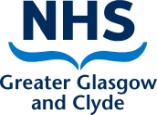 COVID-19 - Isolation RequirementsThis updated COVID-19 self-isolation guidance applies from 17th January 2022 and applies to all those who meet the qualifying criteria below.Return to Work Criteria ChecklistPlease note: Staff who develop new symptoms once they return to work must get a new PCR test and isolate until result is known, regardless of when they had COVID previously. If answered No to any of the above questions, then the staff member is required to isolate for 10 days.*Close Contact is defined as someone sharing or spending considerable time in a household, without social distancing or PPE; outside of a household but within one metre and without PPE or without PPE for more than 15minutes between 1-2 metres. Anyone regarded as a close contact will be notified by phone or text message or through the Protect Scotland app Name of Staff MemberDepartmentLocationDate Identified as Close Contact or Positive Case Staff Member Confirmed Positive through PCR or Lateral Flow Device (LFD) TestConfirm YesNegative lateral flow test on day 6 and day 7 (24 hours apart) For clarity if a staff member tests positive on day 6 but negative on day 7 and 8 they can return to work on day 9. This is regardless of vaccination status If staff member continues to have a positive lateral flow test after 10 days but have not had a fever for 48 hours then they can return to work on day 11.Following 2 consecutive negative lateral flow tests, staff are not required to take part in workplace testing (including weekly PCR) until they have reached 29 days post day 1 of symptoms or test date if had no symptoms).  Undertake risk assessment for those who work with the highest clinical risk groups including individuals on chemotherapy, who are immune-suppressed such as pre/immediately post-transplant, those who have profound immune-deficiency and other high clinical risk patients who are not vaccinated and agree alternative areas for the remainder of the 10-day period.Staff Member Confirmed as Close Contact* (Household or Non-Household)Confirm YesMeet vaccination requirements (double-vaccinated and have received a COVID-19 booster vaccination at least 14 days prior to the last exposure to the case).Has a negative lateral flow test.No symptoms.Continue with daily LFD tests prior to work on working days. Staff are reminded to record results (positive, negative and void) on the portal - http://www.covidtestingportal.scot/ and inform their manager of the result.Continue to adhere to infection prevention and control and PPE (Personal Protective Equipment) appropriate to the setting in which they work.